Publikacije Arhiva Republike Slovenije ARHIV REPUBLIKE SLOVENIJEZanj odgovarja: dr. Andrej Nared Ljubljana, januar 2024NASLOV PUBLIKACIJECENA/EUR (leta 2024) VODNIK PO MATIČNIH KNJIGAH ZA OBMOČJE SR SLOVENIJE / ur. Ema Umek in Janez Kos. - Ljubljana: Skupnost arhivov Slovenije, (1972-1974). - 3 zv. - (Vodniki / Skupnost arhivov Slovenije; 1) VODNIK PO MATIČNIH KNJIGAH ZA OBMOČJE SR SLOVENIJE / ur. Ema Umek in Janez Kos. - Ljubljana: Skupnost arhivov Slovenije, (1972-1974). - 3 zv. - (Vodniki / Skupnost arhivov Slovenije; 1) Del 1. - 1972 2,00 Del 2. - 1972 2,00 Del 3. - 1974  (ni na zalogi)  2 karti 1,00 GLAVNI INTENDANT ILIRSKIH PROVINC: Intendant v Trstu, Intendant za Istro, Intendant na Reki, Intendant za civilno Hrvatsko, Intendant za Dalmacijo, Subdelegat v Kopru: 1809 - 1813 / Majda Smole. - Ljubljana: Arhiv Slovenije, (1973). - 163 str . - (Publikacije Arhiva Slovenije. Inventarji. Serija Arhivi državnih in samoupravnih organov in oblastev; zv.1). 2,00 SAMOSTANI KOSTANJEVICA, PLETERJE IN STIČNA / Ema Umek. - Ljubljana: Arhiv Slovenije, (1974). - 253 str. - (Publikacije Arhiva Slovenije. Inventarji. Serija Samostanski arhivi; zv. 1).2,00 GRAŠČINA ŠKOFJA LOKA / Majda Smole. - Ljubljana: Arhiv SR Slovenije, (1980). - 100 str. - (Publikacije Arhiva SR Slovenije. Inventarji. Serija Graščinski arhivi; zv. 1). 2,00 GRAŠČINA ŠRAJBARSKI TURN / Majda Smole. - Ljubljana: Arhiv SR Slovenije, (1980). - 156 str. - (Publikacije Arhiva SR Slovenije. Inventarji. Serija Graščinski arhivi; zv. 2). 2,00 GRAŠČINA TURN OB LJUBLJANICI / Majda Smole. - Ljubljana: Arhiv SR Slovenije, (1980). - 110 str. - (Publikacije Arhiva SR Slovenije. Inventarji. Serija Graščinski arhivi; zv. 3). 2,00 GRAŠČINA RIBNICA / Majda Smole. - Ljubljana: Arhiv SR Slovenije, (1980). - 127 str. - (Publikacije Arhiva SR Slovenije. Inventarji. Serija Graščinski arhivi; zv. 4). 2,00 BANSKI SVET DRAVSKE BANOVINE: 1931 - 1941 / Vladimir Kološa. - Ljubljana: Arhiv SR Slovenije, (1980). - 117 str. - (Publikacije Arhiva SR Slovenije. Inventarji. Serija Arhivi državnih in samoupravnih organov in oblastev; zv. 2). 2,00 PREDSEDSTVO SNOS-A, PREZIDIJ SNOS-A, PREZIDIJ USTAVODAJNE SKUPŠČINE LRS 1944 - 1947 / Jože Prinčič. - Ljubljana: Arhiv RS Slovenije, (1982). - (Publikacije Arhiva SR Slovenije. Inventarji. Serija Arhivi državnih in samoupravnih organov in oblastev; zv. 3). 2,00 VICEDOMSKI URAD ZA KRANJSKO: 13. stol. - 1747 / Majda Smole. - Ljubljana: Arhiv SR Slovenije, (1985-1997). - 6 zv. - (Publikacije Arhiva SR Slovenije. Inventarji. Serija Arhivi državnih in samoupravnih organov in oblastev; zv. 4) VICEDOMSKI URAD ZA KRANJSKO: 13. stol. - 1747 / Majda Smole. - Ljubljana: Arhiv SR Slovenije, (1985-1997). - 6 zv. - (Publikacije Arhiva SR Slovenije. Inventarji. Serija Arhivi državnih in samoupravnih organov in oblastev; zv. 4) Del 1: Cerkvene zadeve: Lit A - F. - 1985. - XV, 315 str. 2,00 Del 2: Cerkvene zadeve: Lit G. - 1988. - V, 458 str. 2,00 Del 3: Cerkvene zadeve: Lit I - K. - 1989. - 134 str. 2,00 Del 4: Cerkvene zadeve : Lit L. - 1994. - 481 str.(ni na zalogi)Del 5: Cerkvene zadeve: Lit M - R. - 1995. - 489 str. 4,00 Del 6: Cerkvene zadeve: Lit S - Z. - 1997. - 425 str. 4,00 REPUBLIŠKI SVET ZVEZE SINDIKATOV SLOVENIJE S PREDHODNIKI / Mateja Jeraj. - Ljubljana: Arhiv SR Slovenije, (1988). - (Publikacije Arhiva SR Slovenije. Inventarji. Serija Arhivi družbenopolitičnih organizacij; zv. 1) REPUBLIŠKI SVET ZVEZE SINDIKATOV SLOVENIJE S PREDHODNIKI / Mateja Jeraj. - Ljubljana: Arhiv SR Slovenije, (1988). - (Publikacije Arhiva SR Slovenije. Inventarji. Serija Arhivi družbenopolitičnih organizacij; zv. 1) Del 1: 1945 - 1949. - 392 str. 2,00 KOMISIJE ZA AGRARNE OPERACIJE: 1885 - 1945 / Vladimir Sunčič. - Ljubljana: Arhiv Republike Slovenije, (1991 - 1994). - 1438 str. - (Publikacije Arhiva Republike Slovenije. Inventarji. Serija Arhivi državnih in samoupravnih organov in oblastev; zv. 5) KOMISIJE ZA AGRARNE OPERACIJE: 1885 - 1945 / Vladimir Sunčič. - Ljubljana: Arhiv Republike Slovenije, (1991 - 1994). - 1438 str. - (Publikacije Arhiva Republike Slovenije. Inventarji. Serija Arhivi državnih in samoupravnih organov in oblastev; zv. 5) Del 1: A - K. - 1991 2,00 Del 2: L - So. - 1992 4,00 Del 3: Sp - Ž. -1994 4,00 KOMISIJE ZA AGRARNE OPERACIJE: 1885 - 1918 in komisar za odpravo občih užitkov v Trstu 1924 - 1954 / Vladimir Sunčič. - Ljubljana: Arhiv Republike Slovenije, (2002). - 372 str. - (Publikacija Arhiva Republike Slovenije. Inventarji. Serija Arhivi državnih in samoupravnih organov in oblastev; zv. 5/4). 4,00 ERBERGI IN DOLSKI ARHIV / Ema Umek. - Ljubljana: Arhiv Republike Slovenije, (1991 - 1992). - 562 str. - (Publikacije Arhiva Republike Slovenije. Inventarji. Serija Graščinski arhivi; zv.5) ERBERGI IN DOLSKI ARHIV / Ema Umek. - Ljubljana: Arhiv Republike Slovenije, (1991 - 1992). - 562 str. - (Publikacije Arhiva Republike Slovenije. Inventarji. Serija Graščinski arhivi; zv.5) Del 1 2,00 Del 2 2,00 FILMI METODA IN MILKE BADJURA: 1926 - 1969 / Ivan Nemanič. - Ljubljana: Arhiv Republike Slovenije, (1994). - 150 str. - (Publikacije Arhiva Republike Slovenije. Inventarji. Serija Zbirke; zv.3). 4,00 FILMSKO GRADIVO ARHIVA REPUBLIKE SLOVENIJE: 1905 - 1993: dokumentarni, igrani in animirani film / Ivan Nemanič. - Ljubljana: Arhiv Republike Slovenije, (1998). - 298 str. - (Publikacije Arhiva Republike Slovenije. Inventarji. Serija Zbirke; zv. 4). 8,00 FILMSKO GRADIVO SLOVENSKEGA FILMSKEGA ARHIVA PRI ARHIVU REPUBLIKE SLOVENIJE: dokumentarni, igrani in animirani filmi / Ivan Nemanič. - 2., dopolnjena izdaja. - Ljubljana: Arhiv Republike Slovenije, (1998). - 575 str. - (Publikacije Arhiva Republike Slovenije. Inventarji. Serija Zbirke; zv.4). 8,00 FILMSKO GRADIVO SLOVENSKEGA FILMSKEGA ARHIVA PRI ARHIVU REPUBLIKE SLOVENIJE / Tatjana Rezec-Stibilj, Lojz Tršan. - Ljubljana: Arhiv Republike Slovenije, (2000). - 295 str. - (Publikacije Arhiva Republike Slovenije. Inventarji. Serija Zbirke; zv. 5). 8,00 FONDI IN ZBIRKE MLADINSKIH ORGANIZACIJ V ARHIVU REPUBLIKE SLOVENIJE: 1941-1965 / Metka Gombač, Mateja Jeraj, Marija Oblak-Čarni. - Ljubljana: Arhiv Republike Slovenije, (2000). - 415 str. - (Publikacije Arhiva Republike Slovenije. Inventarji. Serija Arhivi družbenopolitičnih organizacij; zv. 2). 8,00 VODNIK PO ARHIVSKEM GRADIVU O JUGOSLAVIJI V DRŽAVNEM OSREDNJEM ARHIVU ČSR V PRAGI / Peter Ribnikar. - Ljubljana: Arhiv SR Slovenije, (1989). - 129 str. - (Publikacije Arhiva SR Slovenije. Vodniki; zv. 1). 2,00 VODNIK PO ARHIVSKEM GRADIVU ZA ZGODOVINO SLOVENCEV IN DRUGIH NARODOV NEKDANJE JUGOSLAVIJE V CENTRALNEM DRŽAVNEM ARHIVU V RIMU / ur. France M. Dolinar … [et al.]. - Ljubljana: Arhiv Republike Slovenije, (1992). - 565 str. - (Publikacije Arhiva Republike Slovenije. Vodniki; zv. 2). 4,00 VODNIK PO ARHIVSKEM GRADIVU O SLOVENIJI V OBLASTNIH, OKRAJNIH IN PODJETNIŠKIH ARHIVIH ČEŠKE REPUBLIKE: (1212-1945) / ur. Pavel Rafaj … [et al.]. - Ljubljana: Arhiv Republike Slovenije, (2000). - 202 str. 4,00 DEŽELNOZBORSKI SPISI KRANJSKIH STANOV / Marija Verbič. - Ljubljana: Arhiv Socialistične republike Slovenije, (1980 - 1986). - 251 str. - (Publikacije Arhiva Socialistične republike Slovenije. Viri; zv. 1) DEŽELNOZBORSKI SPISI KRANJSKIH STANOV / Marija Verbič. - Ljubljana: Arhiv Socialistične republike Slovenije, (1980 - 1986). - 251 str. - (Publikacije Arhiva Socialistične republike Slovenije. Viri; zv. 1) Del 1: 1499 - 1515 2,00 Del 2: 1516 - 1519 2,00 VIZITACIJSKI ZAPISNIKI GORIŠKEGA, TOLMINSKEGA IN DEVINSKEGA ARHIDIAKONATA GORIŠKE NADŠKOFIJE / Carlo M. d'Attems, ur. Franc Kralj, Luigi Tavano. - Gorizia: Istituto di storia sociale e religiosa: Ministrstvo za kulturo RS (soizdajatelj), (1994). - 742 str. (Vizitacijski zapisniki [goriškega nadškofa Karla Mihaela grofa Attemsa]: 1752-1774; zv. 1) 8,00 VIZITACIJSKI ZAPISNIKI SAVINJSKEGA ARHIDIAKONATA GORIŠKE NADŠKOFIJE: 1751-1773 / Carlo M. d'Attems, ur. Anton Ožinger. - Ljubljana: Arhiv Republike Slovenije: Inštitut za zgodovino Cerkve Teološke fakultete: Znanstveni inštitut Filozofske fakultete, (1991). - 922 str. - (Vizitacijski zapisniki [goriškega nadškofa Karla Mihaela grofa Attemsa]: 1752-1774; zv. 2) 8,00 IZBRANI SPISI, Knj. 4, Spomini/ Anton Fister - Ljubljana: Arhiv Republike Slovenije: Znanstveni inštitut Filozofske fakultete, (1998). - 177 str. 4,00 VOŠNJAK BOGUMIL: dnevnik iz prve svetovne vojne / ur. Vladimir Kološa. - Ljubljana: Arhiv Republike Slovenije, (1994). - 315 str. (ni na zalogi)SEJNI ZAPISNIKI NARODNE VLADE SLOVENCEV, HRVATOV IN SRBOV V LJUBLJANI IN DEŽELNIH VLAD ZA SLOVENIJO: 1918 – 1921. Del 1, Od 1. nov. 1918 do 26. feb. 1919 / Peter Ribnikar. - Ljubljana: Arhiv Republike Slovenije, (1998). - 414 str. 6,00 SEJNI ZAPISNIKI NARODNE VLADE SLOVENCEV, HRVATOV IN SRBOV V LJUBLJANI IN DEŽELNIH VLAD ZA SLOVENIJO: 1918 – 1921. Del 2, Od 28. feb. 1919 do 5. nov. 1919 / Peter Ribnikar. - Ljubljana: Arhiv Republike Slovenije, (1999). - 426 str. 6,00 SEJNI ZAPISNIKI NARODNE VLADE SLOVENCEV, HRVATOV IN SRBOV V LJUBLJANI IN DEŽELNIH VLAD ZA SLOVENIJO: 1918 – 1921. Del 3, Od 22. mar. 1920 do 9. jul. 1921 / Peter Ribnikar. - Ljubljana: Arhiv Republike Slovenije, (2002). - 480 str. 6,00 DOKUMENTI ORGANOV IN ORGANIZACIJ NARODNOOSVOBODILNEGA GIBANJA V SLOVENIJI. Knj. 8, Julij 1943 / Marjeta Adamič … [et al.]. - Ljubljana: Arhiv Republike Slovenije, (2001). - 497 str. 6,00 NACIONALNI IN SOCIALNI PROGRAMI PRI SLOVENCIH: razstava Arhiva SR Slovenije v počastitev 30-letnice zmage revolucije in osvoboditve ter 30-letnice svojega delovanja v svobodi / Janez Kos, Ivan Nemanič, Marija Oblak-Čarni, Peter Ribnikar, Majda Smole in Ema Umek . - Ljubljana: Arhiv SR Slovenije, (1975). - 91 str. - (Publikacije Arhiva SR Slovenije. Katalogi; zv. 2). 2,00 KOMUNISTIČNA PARTIJA V SLOVENIJI 1919 - 1941: po dokumentih državne uprave v Arhivu SR Slovenije: razstava Arhiva SR Slovenije v počastitev 60 letnice ustanovitve KPJ / Vladimir Kološa, Jože Prinčič in Peter Ribnikar. - Ljubljana: Arhiv SR Slovenije, (1979). - 46 str. - (Publikacije Arhiva SR Slovenije. Katalogi; zv. 4). 2,00 IZ RODA V ROD: pričevanja o slovenskem jeziku / Vladimir Kološa, Peter Ribnikar in Ema Umek. - Ljubljana: Arhiv SR Slovenije, (1982). - 79 str. - (Publikacije Arhiva SR Slovenije. Katalogi; zv. 5). 2,00 ODSEVI REFORMACIJSKEGA GIBANJA V DOKUMENTIH ARHIVA SR SLOVENIJE / Vladimir Kološa, Peter Ribnikar, Drago Trpin in Ema Umek. - Ljubljana: Arhiv SR Slovenije, (1987). - 100 str. - (Publikacije Arhiva SR Slovenije. Katalogi; zv. 7). 2,00 IMELI SO DVE DOMOVINI / France M. Dolinar, Marija Grabnar, Vladimir Kološa in Drago Trpin. - Ljubljana: Arhiv SR Slovenije, (1988). - 96 str. - (Publikacije Arhiva SR Slovenije. Katalogi; zv. 8). 2,00 NAŠ ROD SI BIL JE USTVARIL SEN O DOMU ZLAT---: boj za združitev Slovencev 1919 -1920 / Vladimir Kološa. - Ljubljana: Arhiv SR Slovenije, (1990). - 55 str. - (Publikacije Arhiva SR Slovenije. Katalogi; zv. 9). 2,00 ROKOPISI ARHIVA REPUBLIKE SLOVENIJE / France M. Dolinar, Vladimir Kološa in Drago Trpin. - Ljubljana: Arhiv Republike Slovenije, (1990). -52 str. - (Publikacije Arhiva Republike Slovenije. Katalogi; zv. 10). 2,00 FILMSKI OBZORNIK - zrcalo časa: 1946 - 1951 / Ivan Nemanič in Alja Ljubič. - Ljubljana: Arhiv Republike Slovenije, (1991). - 10 str., 48 slik. pril. - (Publikacije Arhiva Republike Slovenije. Katalogi; zv. 11). 2,00 TRST MED VZHODOM IN ZAHODOM: politično življenje v Trstu in coni A Julijske krajine leta 1946 / Nevenka Troha. - Ljubljana Arhiv Republike Slovenije, (1992). - 85 str.: ilustr. - (Publikacije Arhiva Republike Slovenije. Katalogi; zv. 12). 2,00 IZBRANI SPISI. Knj. 3, Govori o religiji / Anton Fister. - Ljubljana: Arhiv Republike Slovenije: Znanstveni inštitut Filozofske fakultete, (1992). - 218 str. 4,00 SAMOSTANI V SREDNJEVEŠKIH LISTINAH NA SLOVENSKEM = Die Klöster in den mittelalterlichen Urkunden in Slowenien / France M. Dolinar. - Ljubljana: Arhiv Republike Slovenije, (1993). - 251 str.: ilustr. - (Publikacije Arhiva Republike Slovenije. Katalogi; zv. 13). (ni na zalogi) FILMSKA USTVARJALNOST METODE IN MILKE BADJURA 1926 - 69: razstava Arhiva Republike Slovenije ob 100-letnici prve filmske predstave bratov Lumiere in 80-letnici slovenskega filma / Ivan Nemanič. - Ljubljana: Arhiv Republike Slovenije, (1995). - 91 str.: ilustr. - (Publikacije Arhiva Republike Slovenije. Katalogi; zv. 14). 2,00 ZAPIS IN PODOBA: ohranjanje, obnavljanje, oživljanje: razstava Arhiva Republike Slovenije ob 40-letnici osrednje slovenske konservatorsko-restavratorske delavnice za papir in pergament / Jedert Vodopivec in Nataša Golob. - Ljubljana: Arhiv Republike Slovenije, (1996). - 92 str.: ilustr. - (Publikacije Arhiva Republike Slovenije. Katalogi; zv. 15). 4,00 SLOVENIJA V PAPEŠKIH LISTINAH = Slovenia in papal documents: razstava Arhiva Republike Slovenije v Narodni galeriji v Ljubljani od 8. do 30. maja 1996 / France M. Dolinar. - Ljubljana: Arhiv Republike Slovenije, (1996). - 191 str. - (Publikacije Arhiva Republike Slovenije. Katalogi; zv. 16). (ni na zalogi) WRITING AND IMAGE: preservation, conservation, restoration: exhibition organised by the Archives of the Republic of Slovenia on the 40th anniversary of the Central Slovene Conservation Workshop for Parchment and Paper / Jedert Vodopivec and Nataša Golob. - Ljubljana: Archives of the Republic of Slovenia, (1997). - 83 pp. - (Publications of the Archives of the Republic of Slovenia. Catalogues; 15). 4,00 ŽIGA HERBERSTEIN, ODKRITELJ RUSIJE: 16. stoletje v Rusiji in slovenskih deželah: razstava Arhiva Republike Slovenije, Federalne arhivske službe Rusije in Ruskega državnega arhiva starih aktov / Vladimir Kološa, Andrej Nared, Drago Trpin. - Ljubljana: Arhiv Republike Slovenije, (1999). - 119 str. - (Publikacije Arhiva Republike Slovenije. Katalogi; zv. 17). (ni na zalogi) KAZENSKO SODSTVO NA SLOVENSKEM: 1919 - 1929: s posebnim ozirom na arhivsko gradivo Deželnega sodišča v Ljubljani / Jelka Melik. - Ljubljana: Arhiv Republike Slovenije, (1994). - 123 str. 4,00 VALORIZACIJA DOKUMENTARNEGA GRADIVA ZA ZGODOVINO, ZNANOST IN KULTURO / Vladimir Žumer. - Ljubljana: Arhiv Republike Slovenije, (1995). - 241 str. 4,00 SLOVENSKI SINDIKATI IN SOCIALNA POLITIKA: 1945 - 1950 / Mateja Jeraj. - Ljubljana: Arhiv Republike Slovenije, (1995). - 229 str. 4,00 STROKOVNO ŠOLSTVO V OSREDNJI SLOVENIJI OD LETA 1941: s posebnim ozirom na obrtno šolstvo na področju Kranjske / Aleksandra Serše. - Ljubljana: Arhiv Republike Slovenije, (1995). - 132 str. 4,00 REPUBLIŠKI UPRAVNI ORGANI V LRS OD 1945 DO 1953 / Brane Kozina. - Ljubljana: Arhiv Republike Slovenije, (1994). - 123 str. 4,00 KONSERVIRANJE KNJIG IN PAPIRJA: zbornik razprav = Book and paper conservation: proceedings / ur. Jedert Vodopivec in Nataša Golob. - Ljubljana: Arhiv Republike Slovenije, (1997). - 364 str. 10,00 PRIROČNIK ZA STROKOVNO OBDELAVO ARHIVSKEGA GRADIVA PRAVOSODNIH ORGANOV OD SREDE 18. STOLETJA DO LETA 1991. Del 1, Izbor zakonov in predpisov / ur. Brane Kozina. - Ljubljana: Arhiv Republike Slovenije, (1997). - 279 str. 4,00 POLITIKA SLOVENSKO-ITALIJANSKEGA BRATSTVA: Slovansko-italijanska antifašistična unija v coni A Julijske krajine v času od osvoboditve do uveljavitve mirovne pogodbe / Nevenka Troha. - Ljubljana: Arhiv Republike Slovenije, (1998). - 208 str. 4,00 SLOVENSKI FILM IN NJEGOVO VAROVANJE: 30 let Slovenskega filmskega arhiva pri Arhivu Republike Slovenije / ur. Lojz Tršan, Vladimir Sunčič, Vladimir Kološa. - Ljubljana: Arhiv Republike Slovenije, (1998). - 127 str. 4,00 GOSPODARSKI RAZVOJ LUPOGLAVSKEGA GOSPOSTVA V 16. STOLETJU V LUČI URBARJEV IN URBARIJALNIH ZAPISOV 1523 - 1573 (z objavo urbarjev iz let 1523 in 1573) / Danijela Juričić Čargo. - Ljubljana: Arhiv Republike Slovenije, (1999). - 322 str. 2,00 ODDELEK ZA ZAŠČITO NARODA ZA SLOVENIJO / Ljuba Dornik Šubelj. - Ljubljana: Arhiv Republike Slovenije, (1999). - 250 str. 4,00 VEZAVE SREDNJEVEŠKIH ROKOPISOV: strukturne prvine in njihov razvoj = Medieval bindings in Slovenia: binding structures on stiff-board manuscripts / Jedert Vodopivec. - Ljubljana: Arhiv Republike Slovenije, 2000. - 562 str. 42,00 REGISTRATURNI NAČRT ZA NAMESTNIŠTVO IN OKRAJNA GLAVARSTVA NA KRANJSKEM / Olga Pivk. - Ljubljana: Arhiv Republike Slovenije, (1996). - 70 str. 2,00 SPLOŠNI MEDNARODNI STANDARDI ZA ARHIVSKO POPISOVANJE - Mednarodni standardi za arhivski zapis o ustvarjalcih arhivskega gradiva: pravnih osebah, fizičnih osebah in družinah / Olga Pivk. - Ljubljana: Arhiv Republike Slovenije, (1998). - 74 str. 2,00 SLOVENIJA NA VOJAŠKEM ZEMLJEVIDU 1763 - 1787 = Josephinische Landesaufnahme 1763-1787 SLOVENIJA NA VOJAŠKEM ZEMLJEVIDU 1763 - 1787 = Josephinische Landesaufnahme 1763-1787 Zv. 5: Opisi. Karte. – (1999). – 498 str., 19 zvd. (južna in zahodna Štajerska s Slovenj Gradcem, Šoštanjem, Velenjem, Vitanjem, Slovenskimi Konjicami, Gornjim Gradom, Žalcem, Celjem, 48,00 Šentjurjem, Kozjim, Podčetrtkom, Laškim, Hrastnikom, Trbovljami in Zagorjem ob Savi) Zv. 6: Opisi. Karte. – (2000). – 385 str., 23 zvd. (severovzhodna Štajerska: Dravska dolina, okolica Radgone, Maribora, Ljutomera, Ptuja) 48,00 Zv. 7: Opisi. Karte. – (2001). – 132 str., 19 zvd. (Prekmurje) 48,00 V IMENU NJEGOVEGA VELIČANSTVA KRALJA!: kazensko sodstvo v jugoslovanski Sloveniji v letih 1930-1941 / Jelka Melik. - Ljubljana: Arhiv Republike Slovenije, (2000). - 163 str. 4,00 PRAVO, ZGODOVINA, ARHIVI.1, Prispevki za zgodovino pravosodja / ur. Jože Žontar … [et al.]. - Ljubljana: Arhiv Republike Slovenije, (2000). - 299 str. 4,00 ORGANIZACIJSKO KOMUNICIRANJE ARHIVOV - HRANITELJEV ARHIVSKEGA GRADIVA / Natalija Glažar. - Ljubljana: Arhiv Republike Slovenije, (2002). - 190 str. 6,00 SPLOŠNO ŽENSKO DRUŠTVO: 1901-1945 / ur. Nataša Budna Kodrič in Aleksandra Serše. - Ljubljana: Arhiv Republike Slovenije, (2003). - 575 str. 10,00 FILMSKO GRADIVO SLOVENSKEGA FILMSKEGA ARHIVA PRI ARHIVU REPUBLIKE SLOVENIJE / Tatjana Rezec-Stibilj, Vladimir Sunčič, Lojz Tršan. - Ljubljana: Arhiv Republike Slovenije, (2002). - 322 str. - (Publikacije Arhiva Republike Slovenije. Inventarji. Serija Zbirke; zv.6) 8,00 POKRAJINSKI NARODNOOSVOBODILNI ODBOR ZA SLOVENSKO PRIMORJE IN TRST 1944-1947: organizacijska shema ljudske oblasti / Metka Gombač. – Ljubljana: Arhiv Republike Slovenije, (2003). - 279 str. 8,00 DOKUMENTI ORGANOV IN ORGANIZACIJ NARODNOOSVOBODILNEGA GIBANJA V SLOVENIJI. Knj. 9, Avgust - 8. september 1943 / Marjeta Adamič … [et al.]. - Ljubljana: Arhiv Republike Slovenije, (2003). - 556 str. 11,00 OBLIKE ORGANIZIRANJA GOSPODARSTVA NA SLOVENSKEM OD 1918 DO 1941 / Nina Zupančič Pušavec. - Ljubljana: Arhiv Republike Slovenije, (2003). - 147 str. 8,00 ARHIVSKA VEDA V 20. STOLETJU / Jože Žontar. - Ljubljana: Arhiv Republike Slovenije, (2003). - 143 str. 8,00 VODNIK PO ARHIVSKEM GRADIVU O PREKMURJU V ARHIVU ŽELEZNE ŽUPANIJE V SOMBOTELU: (1849-1860). Del 1 / Antoša Leskovec, Aleksandra Serše. - Ljubljana: Arhiv Republike Slovenije, (2003). - 342 str. 6,00 VODNIK PO ARHIVSKEM GRADIVU O PREKMURJU V ARHIVU ŽELEZNE ŽUPANIJE V SOMBOTELU: (1849-1871), Del 2 / Antoša Leskovec, Aleksandra Serše. - Ljubljana: Arhiv Republike Slovenije, (2005). - 240 str. 6,00 RAZSTAVLJANJE ARHIVSKEGA IN KNJIŽNIČNEGA GRADIVA TER LIKOVNIH DEL NA PAPIRJU = Exhibiting archival and library material and works of art on paper: zbornik razprav / ur. Jedert Vodopivec. - Ljubljana: Arhiv Republike Slovenije, (2004). - 224 str. 21,00 NASTAJANJE NAPOLEONOVE KRANJSKE: korespondenca Francoisa-Marie Farguesa, francoskega intendanta za Kranjsko in Gorenjsko, 1809-1810 / Janez Šumrada in Adrijan Kopitar. Ljubljana: Arhiv Republike Slovenije, (2004). - 489 str. 14,00 ŠOLE NAŠIH BABIC: izobraževanje deklet v Ljubljani. - Ljubljana: Arhiv Republike Slovenije, (2003) (= videokaseta) 4,00 FILMSKI ZAPISI BOŽIDARJA JAKCA 1929-1955 / Ivan Nemanič. – 2. izd. - Ljubljana: Arhiv Republike Slovenije, (2005). - 82 str. 8,00 O KMEČKIH DOLGOVIH NEKOLIKO DRUGAČE: problem servitutnih pravic na posestvu Snežnik / Alenka Kačičnik Gabrič. - Ljubljana: Zveza zgodovinskih društev Slovenije, (2004). - 205 str. 8,00 SLOVENSKA MESTA SKOZI ČAS = Slovene towns through time/ Vladimir Kološa, Andrej Nared. - Ljubljana: Arhiv Republike Slovenije, (2005). - 271 str. 
(ni na zalogi) DOKUMENTI ORGANOV IN ORGANIZACIJ NARODNOOSVOBODILNEGA GIBANJA V SLOVENIJI. Knj. 10, Dodatek, januar 1942 - september 1943 / Marjeta Adamič … [et al.]. - Ljubljana: Arhiv Republike Slovenije, (2005). - 631 str. 17,00 SLOVENSKI DOKUMENTARNI FILM 1945 - 1958 / Tatjana Rezec Stibilj. - Ljubljana: Arhiv Republike Slovenije, (2005). - 224 str. 12,00 SLOVENKE NA PREHODU V SOCIALIZEM: vloga in položaj ženske v Sloveniji 1945-1953) / Mateja Jeraj. - Ljubljana: Arhiv Republike Slovenije, (2005). - 360 str. 12,00 VODNIK PO URBARJIH ARHIVA RS, Zv. 1, Urbarji v zbirki urbarjev in fondih zemljiških gospostev / Danijela Juričić Čargo, Lilijana Žnidaršič Golec. - Ljubljana: Arhiv Republike Slovenije, (2005). - 328 str. 13,00 VODNIK PO ARHIVSKEM GRADIVU STUDIA SLOVENICA / Andreja Klasinc Škofljanec. - Ljubljana: Arhiv Republike Slovenije, (2005) (ponatis 2006). - 148 str. 8,00 GABRIJEL GRUBER S.J. 1740 - 1850 - 200 let. - Ljubljana: Arhiv Republike Slovenije, (2005). - 106 str. 4,00 NAROD NAŠ DOKAZE HRANI: stare razglednice / Milan Škrabec. - Ljubljana: Arhiv Republike Slovenije, (2005). - 120 str. (ni na zalogi) ZVONIMIR CIGLIČ - BITI USTVARJALEC: razmišljanja skladatelja, dirigenta, pedagoga in častnega doktorja glasbe Zvonimirja Cigliča v razgovorih s Francem Križnarjem. - Ljubljana: Arhiv Republike Slovenije, (2006). - 271 str. 10,00 ELEKTRONSKI DOKUMENTI: priročnik za arhiviste. - Ljubljana: Arhiv Republike Slovenije, (2006). - 99 str. 4,00 JURIJ BARON VEGA IN NJEGOV ČAS: zbornik ob 250-letnici rojstva = Baron Jurij Vega and his times: celebrating 250 years / ur. Tomaž Pisanski … [et al.]. – Ljubljana: DMFA-založništvo: Arhiv Republike Slovenije, (2006). – 543 str. 31,00 SLOVENCI V LONDONU 1991 – 1994: kronika delovanja civilne družbe v času osamosvajanja: slovenski krizni center in glasilo Slovenian Newsletter = Slovenians in London 1991-1994, A Chronicle of Grass-Roots for Slovenian Independence: The Slovenian Crisis Centre and The Slovenian Newsletter / Jana Valenčič, Miha Dobrin. - Ljubljana: Arhiv Republike Slovenije, (2006). - 224 str. 10,00 POL STOLETJA: zbornik prispevkov ob 50. letnici delovanja Centra za konserviranje in restavriranje Arhiva Republike Slovenije in ob interdisciplinarnem posvetu Svetloba in kulturna dediščina / ur. Jedert Vodopivec. - Ljubljana: Arhiv Republike Slovenije, (2006). - 163 str. 16,00 VODNIK PO ARHIVSKEM GRADIVU STUDIA SLOVENICA / Andreja Klas inc Škofljanec. – 2. dopolnjena izd. - Ljubljana: Arhiv Republike Slovenije, (2006). - 208 str. 8,00 IFLA NAČELA ZA HRAMBO KNJIŽNIČNEGA GRADIVA IN ZA RAVNANJE Z NJIM = IFLA principles for the care and handling of library material / ur. slov. izdaje Jedert Vodopivec in Jože Urbanija. - Ljubljana: Filozofska fakulteta, Oddelek za bibliotekarstvo: Arhiv Republike Slovenije, (2005) (ponatis). - (Bibliothecaria; 7. Prevodi; 2). - 122 str. 16,00 KAKO VIZUALIZIRAMO KULTURO? = How do we visualize culture? / ur. Naško Križnar. - Ljubljana: Arhiv Republike Slovenije, (2006). - 160 str. 16,00 ARHIVSKI PREDPISI V REPUBLIKI SLOVENIJI / Jože Žontar, Vladimir Žumer. - Ljubljana: Arhiv Republike Slovenije, (2007). - 366 str. 8,00 KRANJSKI DEŽELNI PRIVILEGIJI 1338-1736 / ur. Andrej Nared in Jure Volčjak. - Ljubljana: Arhiv Republike Slovenije, (2008). - 159 str. 12,00 POROČILA IN RISBE UTRDB ARHITEKTA GIOVANNIJA PIERONIJA / ur. Helena Seražin in Lilijana Žnidaršič Golec. - Ljubljana: Arhiv Republike Slovenije, (2008). - 343 str. 65,00 ČRNA GORA V ARHIVSKIH DOKUMENTIH SKOZI STOLETJA / ur. Vladimir Kološa. - Ljubljana: Arhiv Republike Slovenije, (2002). - 35 str. 1,00 MAKEDONIJA SKOZI STOLETJA / Stojan Kiselinovski … [et al.]. - Ljubljana: Arhiv Republike Slovenije, (2002). - 31 str. 4,00 PRIROČNIK ZA STROKOVNO OBDELAVO ARHIVSKEGA GRADIVA PRAVOSODNIH ORGANOV OD SREDE 18. STOLETJA DO LETA 1991. Del 1, Izbor zakonov in predpisov / Marjeta Adamič … [et al.]. - Ljubljana: Arhiv Republike Slovenije, (1997). - 279 str. 2,00 UPRAVA DRAVSKE BANOVINE / Gašper Šmid. – 3. izd. - Ljubljana: Arhiv Republike Slovenije, (2003). - 148 str. 17,00 SLOVENSKI TURISTIČNI FILM / ur. Lojz Tršan. - Ljubljana: Arhiv Republike Slovenije, (2008) (DVD) 15,00 SLOVENSKA MESTA SKOZI ČAS = Siluowenniya chengshi de bianqian / Vladimir Kološa in Andrej Nared. - Ljubljana: Arhiv Republike Slovenije, (2003). - 44 str. (ni na zalogi) SLOVENSKA MESTA SKOZI ČAS = Slovenečkite gradovi niz vremeto / Vladimir Kološa in Andrej Nared. - Ljubljana: Arhiv Republike Slovenije, (2004). - 44 str. (ni na zalogi)SLOVENSKA MESTA SKOZI ČAS = Dzieje słoweńskich miast / Vladimir Kološa in Andrej Nared. - Ljubljana: Arhiv Republike Slovenije, (2004). - 44 str. (ni na zalogi)SLOVENSKA MESTA SKOZI ČAS = Slowenische Städte durch die Zeit / Vladimir Kološa in Andrej Nared. - Ljubljana: Arhiv Republike Slovenije, (2006). - 44 str. (ni na zalogi)DEŽELA - KNEZ – STANOVI: oblikovanje kranjskih deželnih stanov in zborov do leta 1518 / Andrej Nared. - Ljubljana: Zgodovinski inštitut Milka Kosa ZRC SAZU: Arhiv Republike Slovenije, (2009). - 366 str. 30,00 VODNIK PO URBARJIH ARHIVA REPUBLIKE SLOVENIJE, Zv. 2, Urbarji v upravnih in rodbinskih fondih ter v delu fonda Terezijanski kataster za Kranjsko / Danijela Juričić Čargo, Lilijana Žnidaršič Golec. - Ljubljana: Arhiv Republike Slovenije, (2009). - 374 str. 15,00 FILMSKO GRADIVO SLOVENSKEGA FILMSKEGA ARHIVA PRI ARHIVU REPUBLIKE SLOVENIJE / Lojz Tršan. - Ljubljana: Arhiv Republike Slovenije, (2010). - 334 str. - (Publikacije Arhiva Republike Slovenije. Inventarji. Serija Zbirke; zv. 7). 15,00 RUSKO-SLOVENSKI ODNOSI V DOKUMENTIH (12. STOL.- 1914) = Russko-slovenskie otnošenija v dokumentah (XII v. - 1914 g.). - Moskva: Ruska zvezna agencija za arhive, Ruski državni arhiv starih aktov, Institut za slavistiko Ruske akademije znanosti (2010). - 653 str. (V sodelovanju z Arhivom Republike Slovenije) 28,00 OSNOVE PRAVA IN PRAVNE DRŽAVE ZA ARHIVISTE / Jelka Melik. - Ljubljana: Arhiv Republike Slovenije (2011). - 188 str. - (Publikacije Arhiva Republike Slovenije. Zbirka Priročniki; zv. 1). 17,00 MILIJON 289 TISOČ 369 ZA SAMOSTOJNO SLOVENIJO: 20. obletnica plebiscita / Alenka Starman, Jernej Križaj. - Ljubljana: Arhiv Republike Slovenije, (2010). - 51 str. 5,00 DOKUMENTI ORGANOV IN ORGANIZACIJ NARODNOOSVOBODILNEGA GIBANJA V SLOVENIJI. Knj. 11, Zapisniki sej najvišjih organov in organizacij 1942 - 1945 / Marjeta Adamič … [et al.]. - Ljubljana: Arhiv Republike Slovenije, (2012). - 591 str. 19,00 EVIDENTIRANJE ARHIVSKEGA GRADIVA, KI JE IZVEN DRŽAVE TER ZADEVA SLOVENIJO IN SLOVENCE V LETU 2004 (popisi), Obvestila XXI, št. 2. – Ljubljana: Arhiv Republike Slovenije, (2005). - 454 str. 5,00 EVIDENTIRANJE ARHIVSKEGA GRADIVA, KI JE IZVEN DRŽAVE TER ZADEVA SLOVENIJO IN SLOVENCE V LETU 2005 (popisi in poročila), Obvestila XXII, št. 2. Ljubljana: Arhiv Republike Slovenije, (2006). - 248 str. 5,00 EVIDENTIRANJE ARHIVSKEGA GRADIVA, KI JE IZVEN DRŽAVE TER ZADEVA SLOVENIJO IN SLOVENCE V LETU 2006 (popisi in poročila), Obvestila XXIII, št. 1. – Ljubljana: Arhiv Republike Slovenije, (2007). - 353 str. 5,00 MOSTOVI PRIJATELJSTVA: utrinki iz slovensko-francoskih odnosov od 18. stoletja do danes / ur. Adrijan Kopitar … [et al.]. - [Loka pri Mengšu]: Center za evropsko prihodnost; [Ljubljana]: Francoski inštitut: Institut français, (2008). - 67 str. 4,00 EVIDENTIRANJE ARHIVSKEGA GRADIVA, KI JE IZVEN DRŽAVE TER ZADEVA SLOVENIJO IN SLOVENCE V LETU 2007 (popisi in poročila), Obvestila XXIV, št. 1. – Ljubljana: Arhiv Republike Slovenije, (2008). - 140 str. 5,00 EVIDENTIRANJE ARHIVSKEGA GRADIVA, KI JE IZVEN DRŽAVE TER ZADEVA SLOVENIJO IN SLOVENCE V LETU 2008 (popisi in poročila), Obvestila XXIV, št. 1. – Ljubljana: Arhiv Republike Slovenije, (2009). - 184 str. 5,00 A. HALLERSTEIN - LIU SONGLING: the multicultural legacy of Jesuit wisdom and piety at the Qing dynasty court / (ed.) Mitja Saje. - Maribor: Association for Culture and Education Kibla; Ljubljana: Archives of the Republic of Slovenia, (2009). – 379 str. 20,00 EVIDENTIRANJE ARHIVSKEGA GRADIVA V TUJINI, ZBRANA DOKUMENTACIJA SLOVENSKIH ARHIVOV O ARHIVSKEM GRADIVU V TUJINI, KI SE NANAŠA NA SLOVENIJO IN SLOVENCE, V LETU 2009 (popisi in poročila), Letnik 6, št. 1. Ljubljana: Arhiv Republike Slovenije, (2010). - 194 str. 5,00 EVIDENTIRANJE ARHIVSKEGA GRADIVA V TUJINI, V LETU 2010 ZBRANA DOKUMENTACIJA O ARHIVSKEM GRADIVU V TUJINI, KI SE NANAŠA NA SLOVENIJO IN SLOVENCE, Letnik 7, št. 1. Ljubljana: Arhiv Republike Slovenije, (2011). - 184 str. 5,00 EVIDENTIRANJE ARHIVSKEGA GRADIVA V TUJINI, V LETU 2011 ZBRANA DOKUMENTACIJA O ARHIVSKEM GRADIVU V TUJINI, KI SE NANAŠA NA SLOVENIJO IN SLOVENCE, Letn. 8, št. 1. – Ljubljana: Arhiv Republike Slovenije, (2012). - 212 str. 6,00 ZEMLJEVID ILIRSKIH PROVINC IZ LETA 1812 = CARTE DES PROVINCES ILLYRIENNES DE 1812 / Primož Gašperič, Milan Orožen Adamič, Janez Šumrada (sour. Matevž Košir) - Ljubljana: založba ZRC, ZRC SAZU: Arhiv Republike Slovenije (soizdajatelj) (2012). - 114 str. 49,00 VODNIK PO URBARJIH ARHIVA REPUBLIKE SLOVENIJE, Zv. 3, Urbarji Ljubljanske in Novomeške kresije v fondu Terezijanski kataster za Kranjsko) / Danijela Juričić Čargo, Lilijana Žnidaršič Golec. - Ljubljana: Arhiv Republike Slovenije, (2013). - 554 str. 20,00 EVIDENTIRANJE ARHIVSKEGA GRADIVA V TUJINI, V LETU 2012 ZBRANA DOKUMENTACIJA O ARHIVSKEM GRADIVU V TUJINI, KI SE NANAŠA NA SLOVENIJO IN SLOVENCE, Letn. 9, št. 1. - Ljubljana: Arhiv Republike Slovenije, (2013). - 139 str. 10,00 EVIDENTIRANJE ARHIVSKEGA GRADIVA V TUJINI, V ARHIVU JUGOSLAVIJE, Letn. 9, št. 2. – Ljubljana: Arhiv Republike Slovenije, (2013). - 120 str. 8,00 EVIDENTIRANJE ARHIVSKEGA GRADIVA V TUJINI, V LETU 2013 ZBRANA DOKUMENTACIJA O ARHIVSKEM GRADIVU V TUJINI, KI SE NANAŠA NA SLOVENIJO IN SLOVENCE, Letn. 10, št. 1. – Ljubljana: Arhiv Republike Slovenije, (2014). – 122 str. 10,00 EVIDENTIRANJE ARHIVSKEGA GRADIVA V TUJINI, V LETU 2014 ZBRANA DOKUMENTACIJA O ARHIVSKEM GRADIVU V TUJINI, KI SE NANAŠA NA SLOVENIJO IN SLOVENCE, Letn. 11, št. 1. – Ljubljana: Arhiv Republike Slovenije, (2015). – 188 str. 12,00 LISTINE JEZUITSKEGA KOLEGIJA V LJUBLJANI 1592–1751 / Jure Volčjak. – Ljubljana: Arhiv Republike Slovenije, (2014). -128 str. 12,00 FILMSKO GRADIVO SLOVENSKEGA FILMSKEGA ARHIVA PRI ARHIVU RS. Zv. 8 / Vladimir Sunčič. – Ljubljana: Arhiv Republike Slovenije, (2015). - 317 str. 15,00 EVIDENTIRANJE ARHIVSKEGA GRADIVA V TUJINI, V ARHIVU JUGOSLAVIJE. IZBOR V LETIH 2010, 2011, 2013 IN 2014 ZBRANE DOKUMENTACIJE O ARHIVSKEM GRADIVU V TUJINI, V ARHIVU JUGOSLAVIJE, KI SE NANAŠA NA SLOVENIJO IN SLOVENCE, Letn. 11, št. 2. Ljubljana: Arhiv Republike Slovenije, (2015). - 111 str. 11,00 KAZENSKI PROCES PROTI ČRTOMIRJU NAGODETU IN SOOBTOŽENIM: študija in prikaz procesa / Mateja Jeraj, Jelka Melik – Ljubljana: Arhiv Republike Slovenije, (2015). - 1039 str. (ni na zalogi) DAVORIN JENKO: (1835-1914) / ur. Gregor Jenuš, Franc Križnar. - Ljubljana: Arhiv Republike Slovenije, (2015). -173 str. 15,00 ARHIVI - ZAKLADNICE SPOMINA / ur. Andrej Nared. - Ljubljana: Arhiv Republike Slovenije (etc.), (2014). - 534 str. (ni na zalogi) URBARJI NA SLOVENSKEM SKOZI STOLETJA / uredila Matjaž Bizjak in Lilijana Žnidaršič Golec. – Ljubljana: Arhiv Republike Slovenije, (2016). - 247 str. 18,00 ZEMLJIŠKI GOSPOD JANEZ VAJKARD VALVASOR IN NJEGOV URBAR / Boris Golec. - Ljubljana: Arhiv Republike Slovenije; Bogenšperk: Javni zavod, (2015). - 135 str. 12,00 KONSERVIRANJE KNJIG IN PAPIRJA 2 / ur. Jedert Vodopivec Tomažič. Ljubljana: Arhiv Republike Slovenije, (2016). - 205 str. 35,00 DOKUMENTI ORGANOV IN ORGANIZACIJ NARODNOOSVOBODILNEGA GIBANJA V SLOVENIJI. Knj. 12, Odloki, sklepi, okrožnice, navodila, proglasi najvišjih organov in organizacij 1942-1945 / Marjeta Adamič, Darinka Drnovšek, Metka Gombač, Marija Oblak Čarni. – Ljubljana: Arhiv Republike Slovenije, (2016). - 902 str. 30,00 KAZENSKI PROCES PROTI ČRTOMIRJU NAGODETU IN SOOBTOŽENIM. Epilog / Mateja Jeraj in Jelka Melik. - Ljubljana: Arhiv Republike Slovenije, (2016), 253 str. 19,90 SRBSKA PRAVOSLAVNA CERKEV NA SLOVENSKEM / Bojan Cvelfar. – Ljubljana: Inštitut za novejšo zgodovino: Arhiv Republike Slovenije, (2017). - 554 str. 30,00 VODNIK PO ARHIVSKEM GRADIVU 1. SVETOVNE VOJNE / ur. Jure Volčjak. Ljubljana: Arhiv Republike Slovenije, (2017). - 623 str. 19,00 MIŠKA MICA IN NJENI EGIPČANSKI PREDNIKI Z GRADU FUŽINE / Barbara Pešak Mikec, Nataša Budna Kodrič. - Ljubljana: Zgodovinski arhiv, (2017). – 33 str. 10,00 EVIDENTIRANJE ARHIVSKEGA GRADIVA V TUJINI, Letn. 14, št.1. / ur. Gašper Šmid. – Ljubljana: Arhiv Republike Slovenije, (2018). -181 str. 13,50 SKRIVNOST LOŽE / ur. Matevž Košir. Ljubljana: Narodni muzej Slovenije: Arhiv Republike Slovenije (soizdajatelj), (2018). - 237 str. 18,00 KRANJSKI JANEZI, NAPOLEONOVI SOLDATI: francoski vojaški nabor v ilirski provinci Kranjski, 1812-1813/ Janez Šumrada, Adrijan Kopitar. - Ljubljana: Arhiv Republike Slovenije, (2018). - 496 str. 32,00 DR. ALBIN ŠMAJD, DNEVNIK IN DOSJE 1941-1946 / glavna urednika Matevž Košir in Mateja Jeraj. - Ljubljana : Arhiv Republike Slovenije, (2022). - 1039 str.45,00VIZITACIJSKI ZAPISNIKI KRANJSKIH ARHIDIAKONATOV GORIŠKE NADŠKOFIJE 1752-1757, zv. 5/ Karel Mihael Attems; [uredil ter predgovor in uvod napisal] Jure Volčjak. - Ljubljana : Arhiv Republike Slovenije, (2022). - 800 str.31,00"SRCE SE MI TRGA OD ŽALOSTI" : vsakdanje življenje prebivalstva na Bovškem med véliko vojno / Jernej Komac. - Ljubljana : Inštitut za novejšo zgodovino : Arhiv Republike Slovenije, (2022). -  315 str.25,00Tiskovna svoboda v krempljih ljubljanske justice : zaplembe časopisov in druge tiskovne zadeve v obdobjih 1873-1889 in 1908-1914 v pravosodnih fondih Arhiva Republike Slovenije / Dragan Matić. – Ljubljana : Arhiv Republike Slovenije, 2023. – 336 str.34,00VIZITACIJSKI ZAPISNIKI KRANJSKIH ARHIDIAKONATOV GORIŠKE NADŠKOFIJE 1761-1771, zv. 6 / Karel Mihael Attems; [uredil ter predgovor in uvod napisal] Jure Volčjak. - Ljubljana : Arhiv Republike Slovenije, (2023). - 976 str.33,00"ODLOČNEJŠI PROTIVNIKI SEMITSTVA". O antisemitizmu in slovenskih liberalcih na Kranjskem / Tadej Cankar; [prevod povzetka Borut Praper]. – Ljubljana: Inštitut za novejšo zgodovino : Arhiv Republike Slovenije, (2023). – 205 str.25,00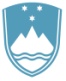 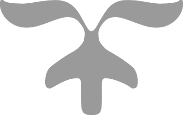 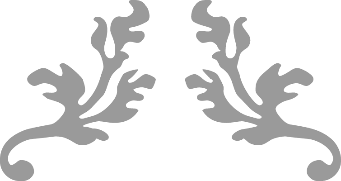 